PLC Notes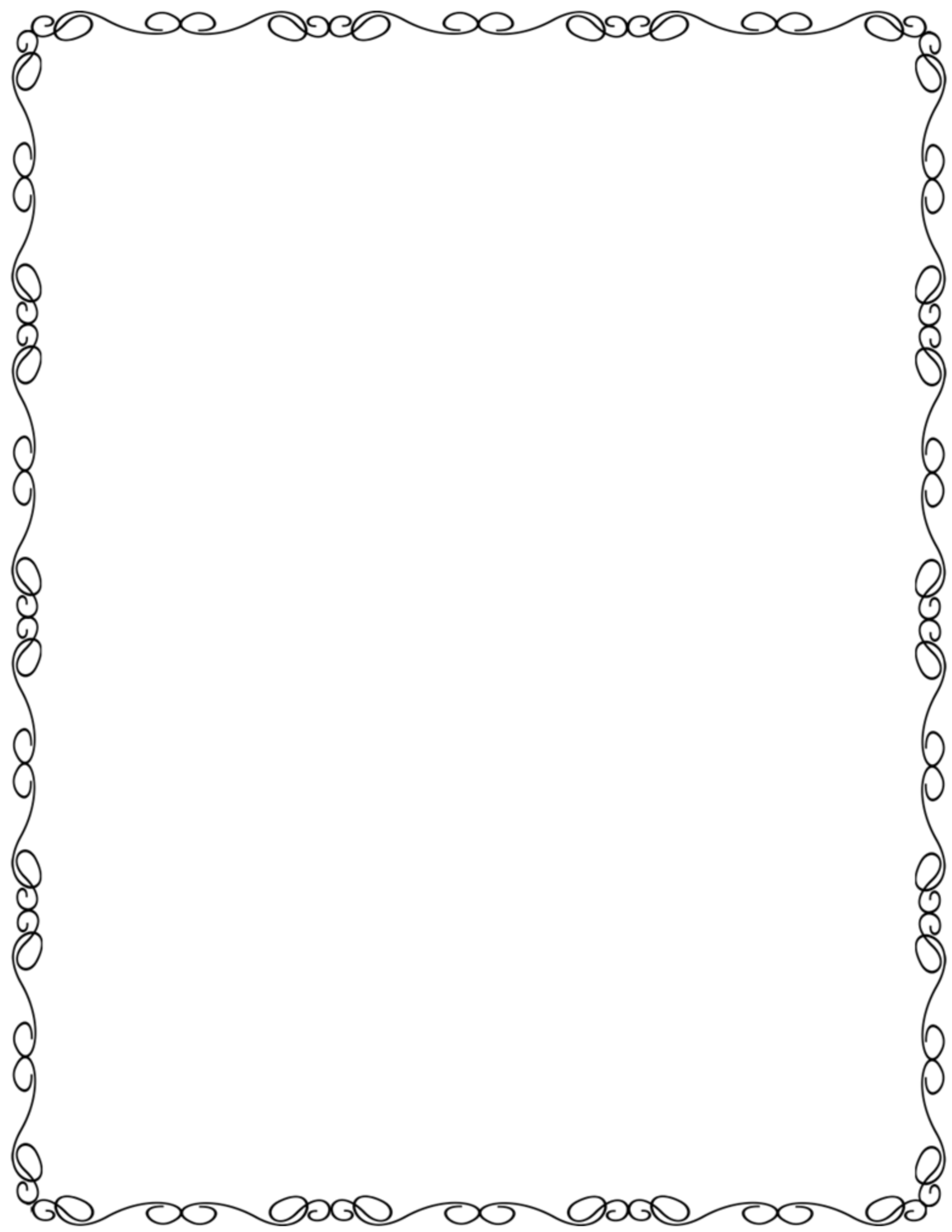 